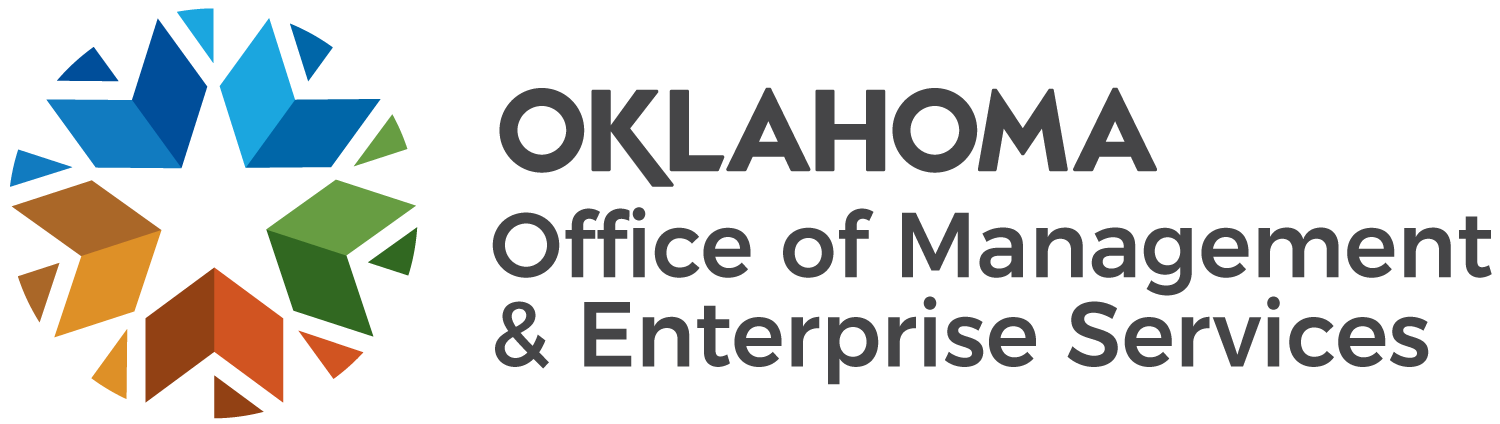 Amendment of SolicitationDate of Issuance:Date of Issuance:Date of Issuance:03/24/202203/24/202203/24/2022     Solicitation No.     Solicitation No.     Solicitation No.     Solicitation No.     Solicitation No.     Solicitation No.     Solicitation No.090000053009000005300900000530090000053009000005300900000530090000053009000005300900000530 Requisition No. Requisition No. Requisition No.090001609909000160990900016099    Amendment No.    Amendment No.    Amendment No.    Amendment No.    Amendment No.    Amendment No.    Amendment No.    Amendment No.111111111Hour and date specified for receipt of offers is changed:Hour and date specified for receipt of offers is changed:Hour and date specified for receipt of offers is changed:Hour and date specified for receipt of offers is changed:Hour and date specified for receipt of offers is changed:Hour and date specified for receipt of offers is changed:Hour and date specified for receipt of offers is changed: No  No  No  Yes, to: Yes, to: Yes, to:CSTCSTCSTPursuant to OAC 260:115-7-30(d), this document shall serve as official notice of amendment to the solicitation identified above. Such notice is being provided to all suppliers to which the original solicitation was sent. Suppliers submitting bids or quotations shall acknowledge receipt of this solicitation amendment prior to the hour and date specified in the solicitation as follows:(1)  Sign and return a copy of this amendment with the solicitation response being submitted; or,(2)  If the supplier has already submitted a response, this acknowledgement must be signed and returned prior to the solicitation deadline. All amendment acknowledgements submitted separately shall have the solicitation number and bid opening date in the subject line of the email.Pursuant to OAC 260:115-7-30(d), this document shall serve as official notice of amendment to the solicitation identified above. Such notice is being provided to all suppliers to which the original solicitation was sent. Suppliers submitting bids or quotations shall acknowledge receipt of this solicitation amendment prior to the hour and date specified in the solicitation as follows:(1)  Sign and return a copy of this amendment with the solicitation response being submitted; or,(2)  If the supplier has already submitted a response, this acknowledgement must be signed and returned prior to the solicitation deadline. All amendment acknowledgements submitted separately shall have the solicitation number and bid opening date in the subject line of the email.Pursuant to OAC 260:115-7-30(d), this document shall serve as official notice of amendment to the solicitation identified above. Such notice is being provided to all suppliers to which the original solicitation was sent. Suppliers submitting bids or quotations shall acknowledge receipt of this solicitation amendment prior to the hour and date specified in the solicitation as follows:(1)  Sign and return a copy of this amendment with the solicitation response being submitted; or,(2)  If the supplier has already submitted a response, this acknowledgement must be signed and returned prior to the solicitation deadline. All amendment acknowledgements submitted separately shall have the solicitation number and bid opening date in the subject line of the email.Pursuant to OAC 260:115-7-30(d), this document shall serve as official notice of amendment to the solicitation identified above. Such notice is being provided to all suppliers to which the original solicitation was sent. Suppliers submitting bids or quotations shall acknowledge receipt of this solicitation amendment prior to the hour and date specified in the solicitation as follows:(1)  Sign and return a copy of this amendment with the solicitation response being submitted; or,(2)  If the supplier has already submitted a response, this acknowledgement must be signed and returned prior to the solicitation deadline. All amendment acknowledgements submitted separately shall have the solicitation number and bid opening date in the subject line of the email.Pursuant to OAC 260:115-7-30(d), this document shall serve as official notice of amendment to the solicitation identified above. Such notice is being provided to all suppliers to which the original solicitation was sent. Suppliers submitting bids or quotations shall acknowledge receipt of this solicitation amendment prior to the hour and date specified in the solicitation as follows:(1)  Sign and return a copy of this amendment with the solicitation response being submitted; or,(2)  If the supplier has already submitted a response, this acknowledgement must be signed and returned prior to the solicitation deadline. All amendment acknowledgements submitted separately shall have the solicitation number and bid opening date in the subject line of the email.Pursuant to OAC 260:115-7-30(d), this document shall serve as official notice of amendment to the solicitation identified above. Such notice is being provided to all suppliers to which the original solicitation was sent. Suppliers submitting bids or quotations shall acknowledge receipt of this solicitation amendment prior to the hour and date specified in the solicitation as follows:(1)  Sign and return a copy of this amendment with the solicitation response being submitted; or,(2)  If the supplier has already submitted a response, this acknowledgement must be signed and returned prior to the solicitation deadline. All amendment acknowledgements submitted separately shall have the solicitation number and bid opening date in the subject line of the email.Pursuant to OAC 260:115-7-30(d), this document shall serve as official notice of amendment to the solicitation identified above. Such notice is being provided to all suppliers to which the original solicitation was sent. Suppliers submitting bids or quotations shall acknowledge receipt of this solicitation amendment prior to the hour and date specified in the solicitation as follows:(1)  Sign and return a copy of this amendment with the solicitation response being submitted; or,(2)  If the supplier has already submitted a response, this acknowledgement must be signed and returned prior to the solicitation deadline. All amendment acknowledgements submitted separately shall have the solicitation number and bid opening date in the subject line of the email.Pursuant to OAC 260:115-7-30(d), this document shall serve as official notice of amendment to the solicitation identified above. Such notice is being provided to all suppliers to which the original solicitation was sent. Suppliers submitting bids or quotations shall acknowledge receipt of this solicitation amendment prior to the hour and date specified in the solicitation as follows:(1)  Sign and return a copy of this amendment with the solicitation response being submitted; or,(2)  If the supplier has already submitted a response, this acknowledgement must be signed and returned prior to the solicitation deadline. All amendment acknowledgements submitted separately shall have the solicitation number and bid opening date in the subject line of the email.Pursuant to OAC 260:115-7-30(d), this document shall serve as official notice of amendment to the solicitation identified above. Such notice is being provided to all suppliers to which the original solicitation was sent. Suppliers submitting bids or quotations shall acknowledge receipt of this solicitation amendment prior to the hour and date specified in the solicitation as follows:(1)  Sign and return a copy of this amendment with the solicitation response being submitted; or,(2)  If the supplier has already submitted a response, this acknowledgement must be signed and returned prior to the solicitation deadline. All amendment acknowledgements submitted separately shall have the solicitation number and bid opening date in the subject line of the email.Pursuant to OAC 260:115-7-30(d), this document shall serve as official notice of amendment to the solicitation identified above. Such notice is being provided to all suppliers to which the original solicitation was sent. Suppliers submitting bids or quotations shall acknowledge receipt of this solicitation amendment prior to the hour and date specified in the solicitation as follows:(1)  Sign and return a copy of this amendment with the solicitation response being submitted; or,(2)  If the supplier has already submitted a response, this acknowledgement must be signed and returned prior to the solicitation deadline. All amendment acknowledgements submitted separately shall have the solicitation number and bid opening date in the subject line of the email.Pursuant to OAC 260:115-7-30(d), this document shall serve as official notice of amendment to the solicitation identified above. Such notice is being provided to all suppliers to which the original solicitation was sent. Suppliers submitting bids or quotations shall acknowledge receipt of this solicitation amendment prior to the hour and date specified in the solicitation as follows:(1)  Sign and return a copy of this amendment with the solicitation response being submitted; or,(2)  If the supplier has already submitted a response, this acknowledgement must be signed and returned prior to the solicitation deadline. All amendment acknowledgements submitted separately shall have the solicitation number and bid opening date in the subject line of the email.Pursuant to OAC 260:115-7-30(d), this document shall serve as official notice of amendment to the solicitation identified above. Such notice is being provided to all suppliers to which the original solicitation was sent. Suppliers submitting bids or quotations shall acknowledge receipt of this solicitation amendment prior to the hour and date specified in the solicitation as follows:(1)  Sign and return a copy of this amendment with the solicitation response being submitted; or,(2)  If the supplier has already submitted a response, this acknowledgement must be signed and returned prior to the solicitation deadline. All amendment acknowledgements submitted separately shall have the solicitation number and bid opening date in the subject line of the email.Pursuant to OAC 260:115-7-30(d), this document shall serve as official notice of amendment to the solicitation identified above. Such notice is being provided to all suppliers to which the original solicitation was sent. Suppliers submitting bids or quotations shall acknowledge receipt of this solicitation amendment prior to the hour and date specified in the solicitation as follows:(1)  Sign and return a copy of this amendment with the solicitation response being submitted; or,(2)  If the supplier has already submitted a response, this acknowledgement must be signed and returned prior to the solicitation deadline. All amendment acknowledgements submitted separately shall have the solicitation number and bid opening date in the subject line of the email.Pursuant to OAC 260:115-7-30(d), this document shall serve as official notice of amendment to the solicitation identified above. Such notice is being provided to all suppliers to which the original solicitation was sent. Suppliers submitting bids or quotations shall acknowledge receipt of this solicitation amendment prior to the hour and date specified in the solicitation as follows:(1)  Sign and return a copy of this amendment with the solicitation response being submitted; or,(2)  If the supplier has already submitted a response, this acknowledgement must be signed and returned prior to the solicitation deadline. All amendment acknowledgements submitted separately shall have the solicitation number and bid opening date in the subject line of the email.Pursuant to OAC 260:115-7-30(d), this document shall serve as official notice of amendment to the solicitation identified above. Such notice is being provided to all suppliers to which the original solicitation was sent. Suppliers submitting bids or quotations shall acknowledge receipt of this solicitation amendment prior to the hour and date specified in the solicitation as follows:(1)  Sign and return a copy of this amendment with the solicitation response being submitted; or,(2)  If the supplier has already submitted a response, this acknowledgement must be signed and returned prior to the solicitation deadline. All amendment acknowledgements submitted separately shall have the solicitation number and bid opening date in the subject line of the email.Pursuant to OAC 260:115-7-30(d), this document shall serve as official notice of amendment to the solicitation identified above. Such notice is being provided to all suppliers to which the original solicitation was sent. Suppliers submitting bids or quotations shall acknowledge receipt of this solicitation amendment prior to the hour and date specified in the solicitation as follows:(1)  Sign and return a copy of this amendment with the solicitation response being submitted; or,(2)  If the supplier has already submitted a response, this acknowledgement must be signed and returned prior to the solicitation deadline. All amendment acknowledgements submitted separately shall have the solicitation number and bid opening date in the subject line of the email.Pursuant to OAC 260:115-7-30(d), this document shall serve as official notice of amendment to the solicitation identified above. Such notice is being provided to all suppliers to which the original solicitation was sent. Suppliers submitting bids or quotations shall acknowledge receipt of this solicitation amendment prior to the hour and date specified in the solicitation as follows:(1)  Sign and return a copy of this amendment with the solicitation response being submitted; or,(2)  If the supplier has already submitted a response, this acknowledgement must be signed and returned prior to the solicitation deadline. All amendment acknowledgements submitted separately shall have the solicitation number and bid opening date in the subject line of the email.Pursuant to OAC 260:115-7-30(d), this document shall serve as official notice of amendment to the solicitation identified above. Such notice is being provided to all suppliers to which the original solicitation was sent. Suppliers submitting bids or quotations shall acknowledge receipt of this solicitation amendment prior to the hour and date specified in the solicitation as follows:(1)  Sign and return a copy of this amendment with the solicitation response being submitted; or,(2)  If the supplier has already submitted a response, this acknowledgement must be signed and returned prior to the solicitation deadline. All amendment acknowledgements submitted separately shall have the solicitation number and bid opening date in the subject line of the email.Pursuant to OAC 260:115-7-30(d), this document shall serve as official notice of amendment to the solicitation identified above. Such notice is being provided to all suppliers to which the original solicitation was sent. Suppliers submitting bids or quotations shall acknowledge receipt of this solicitation amendment prior to the hour and date specified in the solicitation as follows:(1)  Sign and return a copy of this amendment with the solicitation response being submitted; or,(2)  If the supplier has already submitted a response, this acknowledgement must be signed and returned prior to the solicitation deadline. All amendment acknowledgements submitted separately shall have the solicitation number and bid opening date in the subject line of the email.Pursuant to OAC 260:115-7-30(d), this document shall serve as official notice of amendment to the solicitation identified above. Such notice is being provided to all suppliers to which the original solicitation was sent. Suppliers submitting bids or quotations shall acknowledge receipt of this solicitation amendment prior to the hour and date specified in the solicitation as follows:(1)  Sign and return a copy of this amendment with the solicitation response being submitted; or,(2)  If the supplier has already submitted a response, this acknowledgement must be signed and returned prior to the solicitation deadline. All amendment acknowledgements submitted separately shall have the solicitation number and bid opening date in the subject line of the email.Pursuant to OAC 260:115-7-30(d), this document shall serve as official notice of amendment to the solicitation identified above. Such notice is being provided to all suppliers to which the original solicitation was sent. Suppliers submitting bids or quotations shall acknowledge receipt of this solicitation amendment prior to the hour and date specified in the solicitation as follows:(1)  Sign and return a copy of this amendment with the solicitation response being submitted; or,(2)  If the supplier has already submitted a response, this acknowledgement must be signed and returned prior to the solicitation deadline. All amendment acknowledgements submitted separately shall have the solicitation number and bid opening date in the subject line of the email. ISSUED FROM:  ISSUED FROM:  ISSUED FROM:  ISSUED FROM:  ISSUED FROM:  ISSUED FROM:  ISSUED FROM:  ISSUED FROM:  ISSUED FROM:  ISSUED FROM:  ISSUED FROM:  ISSUED FROM:  ISSUED FROM:  ISSUED FROM:  ISSUED FROM:  ISSUED FROM:  ISSUED FROM:  ISSUED FROM:  ISSUED FROM:  ISSUED FROM:  ISSUED FROM:  ISSUED FROM: Marc BrownMarc BrownMarc Brown405-521-6669405-521-6669405-521-6669405-521-6669Marc.brown@omes.ok.govMarc.brown@omes.ok.govMarc.brown@omes.ok.govMarc.brown@omes.ok.govMarc.brown@omes.ok.govMarc.brown@omes.ok.govMarc.brown@omes.ok.govContracting OfficerContracting OfficerContracting OfficerPhone NumberPhone NumberPhone NumberE-Mail AddressE-Mail AddressE-Mail AddressRETURN TO:OMESCPeBID@omes.ok.govOMESCPeBID@omes.ok.govOMESCPeBID@omes.ok.govOMESCPeBID@omes.ok.govOMESCPeBID@omes.ok.govOMESCPeBID@omes.ok.govOMESCPeBID@omes.ok.govOMESCPeBID@omes.ok.govOMESCPeBID@omes.ok.govOMESCPeBID@omes.ok.govOMESCPeBID@omes.ok.govOMESCPeBID@omes.ok.govOMESCPeBID@omes.ok.govOMESCPeBID@omes.ok.govOMESCPeBID@omes.ok.govDescription of Amendment:Description of Amendment:Description of Amendment:Description of Amendment:Description of Amendment:Description of Amendment:Description of Amendment:Description of Amendment:Description of Amendment:Description of Amendment:Description of Amendment:Description of Amendment:Description of Amendment:Description of Amendment:Description of Amendment:Description of Amendment:Description of Amendment:Description of Amendment:Description of Amendment:Description of Amendment:Description of Amendment:Description of Amendment:a. This is to incorporate the following:a. This is to incorporate the following:a. This is to incorporate the following:a. This is to incorporate the following:a. This is to incorporate the following:a. This is to incorporate the following:a. This is to incorporate the following:a. This is to incorporate the following:a. This is to incorporate the following:a. This is to incorporate the following:a. This is to incorporate the following:a. This is to incorporate the following:a. This is to incorporate the following:a. This is to incorporate the following:a. This is to incorporate the following:a. This is to incorporate the following:a. This is to incorporate the following:a. This is to incorporate the following:a. This is to incorporate the following:a. This is to incorporate the following:a. This is to incorporate the following:a. This is to incorporate the following:a. This is to incorporate the following:Will you point me to the list of equipment you are wanting quoted?  I am having trouble locating it.The State did not publish a line item list of equipment/services. We are seeking proposals for the full catalog of Avaya products and services.Section D.4 states "Contracts will only be established with qualified Original Equipment Manufacturers (OEM’s) resulting from this RFP."However, D.2 state states "Signed letter(s) from the Manufacturer/Publisher certifying that Supplier is an authorized reseller of Manufacturer’s/Publisher’s products and is authorized to provide warranty support for all products and services related to this RFP."Please clarify if A) the State plans to only contract with an OEM and allow authorized resellers to participate under the OEM contract or B) does the state plan to contract with multiple suppliers, including OEMs and authorized resellers.The answer would be A.Since CJIS was not checked on the front page of the Bidder Instructions, we assume CJIS is not a requirement for all agencies. Please confirm.CJIS is not applicable to all agencies but could be a requirement for some.Will you point me to the list of equipment you are wanting quoted?  I am having trouble locating it.The State did not publish a line item list of equipment/services. We are seeking proposals for the full catalog of Avaya products and services.Section D.4 states "Contracts will only be established with qualified Original Equipment Manufacturers (OEM’s) resulting from this RFP."However, D.2 state states "Signed letter(s) from the Manufacturer/Publisher certifying that Supplier is an authorized reseller of Manufacturer’s/Publisher’s products and is authorized to provide warranty support for all products and services related to this RFP."Please clarify if A) the State plans to only contract with an OEM and allow authorized resellers to participate under the OEM contract or B) does the state plan to contract with multiple suppliers, including OEMs and authorized resellers.The answer would be A.Since CJIS was not checked on the front page of the Bidder Instructions, we assume CJIS is not a requirement for all agencies. Please confirm.CJIS is not applicable to all agencies but could be a requirement for some.Will you point me to the list of equipment you are wanting quoted?  I am having trouble locating it.The State did not publish a line item list of equipment/services. We are seeking proposals for the full catalog of Avaya products and services.Section D.4 states "Contracts will only be established with qualified Original Equipment Manufacturers (OEM’s) resulting from this RFP."However, D.2 state states "Signed letter(s) from the Manufacturer/Publisher certifying that Supplier is an authorized reseller of Manufacturer’s/Publisher’s products and is authorized to provide warranty support for all products and services related to this RFP."Please clarify if A) the State plans to only contract with an OEM and allow authorized resellers to participate under the OEM contract or B) does the state plan to contract with multiple suppliers, including OEMs and authorized resellers.The answer would be A.Since CJIS was not checked on the front page of the Bidder Instructions, we assume CJIS is not a requirement for all agencies. Please confirm.CJIS is not applicable to all agencies but could be a requirement for some.Will you point me to the list of equipment you are wanting quoted?  I am having trouble locating it.The State did not publish a line item list of equipment/services. We are seeking proposals for the full catalog of Avaya products and services.Section D.4 states "Contracts will only be established with qualified Original Equipment Manufacturers (OEM’s) resulting from this RFP."However, D.2 state states "Signed letter(s) from the Manufacturer/Publisher certifying that Supplier is an authorized reseller of Manufacturer’s/Publisher’s products and is authorized to provide warranty support for all products and services related to this RFP."Please clarify if A) the State plans to only contract with an OEM and allow authorized resellers to participate under the OEM contract or B) does the state plan to contract with multiple suppliers, including OEMs and authorized resellers.The answer would be A.Since CJIS was not checked on the front page of the Bidder Instructions, we assume CJIS is not a requirement for all agencies. Please confirm.CJIS is not applicable to all agencies but could be a requirement for some.Will you point me to the list of equipment you are wanting quoted?  I am having trouble locating it.The State did not publish a line item list of equipment/services. We are seeking proposals for the full catalog of Avaya products and services.Section D.4 states "Contracts will only be established with qualified Original Equipment Manufacturers (OEM’s) resulting from this RFP."However, D.2 state states "Signed letter(s) from the Manufacturer/Publisher certifying that Supplier is an authorized reseller of Manufacturer’s/Publisher’s products and is authorized to provide warranty support for all products and services related to this RFP."Please clarify if A) the State plans to only contract with an OEM and allow authorized resellers to participate under the OEM contract or B) does the state plan to contract with multiple suppliers, including OEMs and authorized resellers.The answer would be A.Since CJIS was not checked on the front page of the Bidder Instructions, we assume CJIS is not a requirement for all agencies. Please confirm.CJIS is not applicable to all agencies but could be a requirement for some.Will you point me to the list of equipment you are wanting quoted?  I am having trouble locating it.The State did not publish a line item list of equipment/services. We are seeking proposals for the full catalog of Avaya products and services.Section D.4 states "Contracts will only be established with qualified Original Equipment Manufacturers (OEM’s) resulting from this RFP."However, D.2 state states "Signed letter(s) from the Manufacturer/Publisher certifying that Supplier is an authorized reseller of Manufacturer’s/Publisher’s products and is authorized to provide warranty support for all products and services related to this RFP."Please clarify if A) the State plans to only contract with an OEM and allow authorized resellers to participate under the OEM contract or B) does the state plan to contract with multiple suppliers, including OEMs and authorized resellers.The answer would be A.Since CJIS was not checked on the front page of the Bidder Instructions, we assume CJIS is not a requirement for all agencies. Please confirm.CJIS is not applicable to all agencies but could be a requirement for some.Will you point me to the list of equipment you are wanting quoted?  I am having trouble locating it.The State did not publish a line item list of equipment/services. We are seeking proposals for the full catalog of Avaya products and services.Section D.4 states "Contracts will only be established with qualified Original Equipment Manufacturers (OEM’s) resulting from this RFP."However, D.2 state states "Signed letter(s) from the Manufacturer/Publisher certifying that Supplier is an authorized reseller of Manufacturer’s/Publisher’s products and is authorized to provide warranty support for all products and services related to this RFP."Please clarify if A) the State plans to only contract with an OEM and allow authorized resellers to participate under the OEM contract or B) does the state plan to contract with multiple suppliers, including OEMs and authorized resellers.The answer would be A.Since CJIS was not checked on the front page of the Bidder Instructions, we assume CJIS is not a requirement for all agencies. Please confirm.CJIS is not applicable to all agencies but could be a requirement for some.Will you point me to the list of equipment you are wanting quoted?  I am having trouble locating it.The State did not publish a line item list of equipment/services. We are seeking proposals for the full catalog of Avaya products and services.Section D.4 states "Contracts will only be established with qualified Original Equipment Manufacturers (OEM’s) resulting from this RFP."However, D.2 state states "Signed letter(s) from the Manufacturer/Publisher certifying that Supplier is an authorized reseller of Manufacturer’s/Publisher’s products and is authorized to provide warranty support for all products and services related to this RFP."Please clarify if A) the State plans to only contract with an OEM and allow authorized resellers to participate under the OEM contract or B) does the state plan to contract with multiple suppliers, including OEMs and authorized resellers.The answer would be A.Since CJIS was not checked on the front page of the Bidder Instructions, we assume CJIS is not a requirement for all agencies. Please confirm.CJIS is not applicable to all agencies but could be a requirement for some.Will you point me to the list of equipment you are wanting quoted?  I am having trouble locating it.The State did not publish a line item list of equipment/services. We are seeking proposals for the full catalog of Avaya products and services.Section D.4 states "Contracts will only be established with qualified Original Equipment Manufacturers (OEM’s) resulting from this RFP."However, D.2 state states "Signed letter(s) from the Manufacturer/Publisher certifying that Supplier is an authorized reseller of Manufacturer’s/Publisher’s products and is authorized to provide warranty support for all products and services related to this RFP."Please clarify if A) the State plans to only contract with an OEM and allow authorized resellers to participate under the OEM contract or B) does the state plan to contract with multiple suppliers, including OEMs and authorized resellers.The answer would be A.Since CJIS was not checked on the front page of the Bidder Instructions, we assume CJIS is not a requirement for all agencies. Please confirm.CJIS is not applicable to all agencies but could be a requirement for some.Will you point me to the list of equipment you are wanting quoted?  I am having trouble locating it.The State did not publish a line item list of equipment/services. We are seeking proposals for the full catalog of Avaya products and services.Section D.4 states "Contracts will only be established with qualified Original Equipment Manufacturers (OEM’s) resulting from this RFP."However, D.2 state states "Signed letter(s) from the Manufacturer/Publisher certifying that Supplier is an authorized reseller of Manufacturer’s/Publisher’s products and is authorized to provide warranty support for all products and services related to this RFP."Please clarify if A) the State plans to only contract with an OEM and allow authorized resellers to participate under the OEM contract or B) does the state plan to contract with multiple suppliers, including OEMs and authorized resellers.The answer would be A.Since CJIS was not checked on the front page of the Bidder Instructions, we assume CJIS is not a requirement for all agencies. Please confirm.CJIS is not applicable to all agencies but could be a requirement for some.Will you point me to the list of equipment you are wanting quoted?  I am having trouble locating it.The State did not publish a line item list of equipment/services. We are seeking proposals for the full catalog of Avaya products and services.Section D.4 states "Contracts will only be established with qualified Original Equipment Manufacturers (OEM’s) resulting from this RFP."However, D.2 state states "Signed letter(s) from the Manufacturer/Publisher certifying that Supplier is an authorized reseller of Manufacturer’s/Publisher’s products and is authorized to provide warranty support for all products and services related to this RFP."Please clarify if A) the State plans to only contract with an OEM and allow authorized resellers to participate under the OEM contract or B) does the state plan to contract with multiple suppliers, including OEMs and authorized resellers.The answer would be A.Since CJIS was not checked on the front page of the Bidder Instructions, we assume CJIS is not a requirement for all agencies. Please confirm.CJIS is not applicable to all agencies but could be a requirement for some.Will you point me to the list of equipment you are wanting quoted?  I am having trouble locating it.The State did not publish a line item list of equipment/services. We are seeking proposals for the full catalog of Avaya products and services.Section D.4 states "Contracts will only be established with qualified Original Equipment Manufacturers (OEM’s) resulting from this RFP."However, D.2 state states "Signed letter(s) from the Manufacturer/Publisher certifying that Supplier is an authorized reseller of Manufacturer’s/Publisher’s products and is authorized to provide warranty support for all products and services related to this RFP."Please clarify if A) the State plans to only contract with an OEM and allow authorized resellers to participate under the OEM contract or B) does the state plan to contract with multiple suppliers, including OEMs and authorized resellers.The answer would be A.Since CJIS was not checked on the front page of the Bidder Instructions, we assume CJIS is not a requirement for all agencies. Please confirm.CJIS is not applicable to all agencies but could be a requirement for some.Will you point me to the list of equipment you are wanting quoted?  I am having trouble locating it.The State did not publish a line item list of equipment/services. We are seeking proposals for the full catalog of Avaya products and services.Section D.4 states "Contracts will only be established with qualified Original Equipment Manufacturers (OEM’s) resulting from this RFP."However, D.2 state states "Signed letter(s) from the Manufacturer/Publisher certifying that Supplier is an authorized reseller of Manufacturer’s/Publisher’s products and is authorized to provide warranty support for all products and services related to this RFP."Please clarify if A) the State plans to only contract with an OEM and allow authorized resellers to participate under the OEM contract or B) does the state plan to contract with multiple suppliers, including OEMs and authorized resellers.The answer would be A.Since CJIS was not checked on the front page of the Bidder Instructions, we assume CJIS is not a requirement for all agencies. Please confirm.CJIS is not applicable to all agencies but could be a requirement for some.Will you point me to the list of equipment you are wanting quoted?  I am having trouble locating it.The State did not publish a line item list of equipment/services. We are seeking proposals for the full catalog of Avaya products and services.Section D.4 states "Contracts will only be established with qualified Original Equipment Manufacturers (OEM’s) resulting from this RFP."However, D.2 state states "Signed letter(s) from the Manufacturer/Publisher certifying that Supplier is an authorized reseller of Manufacturer’s/Publisher’s products and is authorized to provide warranty support for all products and services related to this RFP."Please clarify if A) the State plans to only contract with an OEM and allow authorized resellers to participate under the OEM contract or B) does the state plan to contract with multiple suppliers, including OEMs and authorized resellers.The answer would be A.Since CJIS was not checked on the front page of the Bidder Instructions, we assume CJIS is not a requirement for all agencies. Please confirm.CJIS is not applicable to all agencies but could be a requirement for some.Will you point me to the list of equipment you are wanting quoted?  I am having trouble locating it.The State did not publish a line item list of equipment/services. We are seeking proposals for the full catalog of Avaya products and services.Section D.4 states "Contracts will only be established with qualified Original Equipment Manufacturers (OEM’s) resulting from this RFP."However, D.2 state states "Signed letter(s) from the Manufacturer/Publisher certifying that Supplier is an authorized reseller of Manufacturer’s/Publisher’s products and is authorized to provide warranty support for all products and services related to this RFP."Please clarify if A) the State plans to only contract with an OEM and allow authorized resellers to participate under the OEM contract or B) does the state plan to contract with multiple suppliers, including OEMs and authorized resellers.The answer would be A.Since CJIS was not checked on the front page of the Bidder Instructions, we assume CJIS is not a requirement for all agencies. Please confirm.CJIS is not applicable to all agencies but could be a requirement for some.Will you point me to the list of equipment you are wanting quoted?  I am having trouble locating it.The State did not publish a line item list of equipment/services. We are seeking proposals for the full catalog of Avaya products and services.Section D.4 states "Contracts will only be established with qualified Original Equipment Manufacturers (OEM’s) resulting from this RFP."However, D.2 state states "Signed letter(s) from the Manufacturer/Publisher certifying that Supplier is an authorized reseller of Manufacturer’s/Publisher’s products and is authorized to provide warranty support for all products and services related to this RFP."Please clarify if A) the State plans to only contract with an OEM and allow authorized resellers to participate under the OEM contract or B) does the state plan to contract with multiple suppliers, including OEMs and authorized resellers.The answer would be A.Since CJIS was not checked on the front page of the Bidder Instructions, we assume CJIS is not a requirement for all agencies. Please confirm.CJIS is not applicable to all agencies but could be a requirement for some.Will you point me to the list of equipment you are wanting quoted?  I am having trouble locating it.The State did not publish a line item list of equipment/services. We are seeking proposals for the full catalog of Avaya products and services.Section D.4 states "Contracts will only be established with qualified Original Equipment Manufacturers (OEM’s) resulting from this RFP."However, D.2 state states "Signed letter(s) from the Manufacturer/Publisher certifying that Supplier is an authorized reseller of Manufacturer’s/Publisher’s products and is authorized to provide warranty support for all products and services related to this RFP."Please clarify if A) the State plans to only contract with an OEM and allow authorized resellers to participate under the OEM contract or B) does the state plan to contract with multiple suppliers, including OEMs and authorized resellers.The answer would be A.Since CJIS was not checked on the front page of the Bidder Instructions, we assume CJIS is not a requirement for all agencies. Please confirm.CJIS is not applicable to all agencies but could be a requirement for some.Will you point me to the list of equipment you are wanting quoted?  I am having trouble locating it.The State did not publish a line item list of equipment/services. We are seeking proposals for the full catalog of Avaya products and services.Section D.4 states "Contracts will only be established with qualified Original Equipment Manufacturers (OEM’s) resulting from this RFP."However, D.2 state states "Signed letter(s) from the Manufacturer/Publisher certifying that Supplier is an authorized reseller of Manufacturer’s/Publisher’s products and is authorized to provide warranty support for all products and services related to this RFP."Please clarify if A) the State plans to only contract with an OEM and allow authorized resellers to participate under the OEM contract or B) does the state plan to contract with multiple suppliers, including OEMs and authorized resellers.The answer would be A.Since CJIS was not checked on the front page of the Bidder Instructions, we assume CJIS is not a requirement for all agencies. Please confirm.CJIS is not applicable to all agencies but could be a requirement for some.Will you point me to the list of equipment you are wanting quoted?  I am having trouble locating it.The State did not publish a line item list of equipment/services. We are seeking proposals for the full catalog of Avaya products and services.Section D.4 states "Contracts will only be established with qualified Original Equipment Manufacturers (OEM’s) resulting from this RFP."However, D.2 state states "Signed letter(s) from the Manufacturer/Publisher certifying that Supplier is an authorized reseller of Manufacturer’s/Publisher’s products and is authorized to provide warranty support for all products and services related to this RFP."Please clarify if A) the State plans to only contract with an OEM and allow authorized resellers to participate under the OEM contract or B) does the state plan to contract with multiple suppliers, including OEMs and authorized resellers.The answer would be A.Since CJIS was not checked on the front page of the Bidder Instructions, we assume CJIS is not a requirement for all agencies. Please confirm.CJIS is not applicable to all agencies but could be a requirement for some.Will you point me to the list of equipment you are wanting quoted?  I am having trouble locating it.The State did not publish a line item list of equipment/services. We are seeking proposals for the full catalog of Avaya products and services.Section D.4 states "Contracts will only be established with qualified Original Equipment Manufacturers (OEM’s) resulting from this RFP."However, D.2 state states "Signed letter(s) from the Manufacturer/Publisher certifying that Supplier is an authorized reseller of Manufacturer’s/Publisher’s products and is authorized to provide warranty support for all products and services related to this RFP."Please clarify if A) the State plans to only contract with an OEM and allow authorized resellers to participate under the OEM contract or B) does the state plan to contract with multiple suppliers, including OEMs and authorized resellers.The answer would be A.Since CJIS was not checked on the front page of the Bidder Instructions, we assume CJIS is not a requirement for all agencies. Please confirm.CJIS is not applicable to all agencies but could be a requirement for some.b. All other terms and conditions remain unchanged.b. All other terms and conditions remain unchanged.b. All other terms and conditions remain unchanged.b. All other terms and conditions remain unchanged.b. All other terms and conditions remain unchanged.b. All other terms and conditions remain unchanged.Supplier Company Name (PRINT)Supplier Company Name (PRINT)Supplier Company Name (PRINT)DateAuthorized Representative Name (PRINT)TitleAuthorized Representative Signature